Potências com expoentes fracináriosINDIVIDUALAo final da atividade, se autoavalie e coloque sua nota de DPOVocê já parou para pensar em como se deve calcular uma potência quando esta apresenta expoente em forma de fração? Você sabe como calcular  , por exemplo?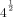 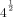 Veja a definição a seguir:Se  for um número real e  e  números inteiros, então  .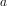 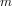 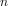 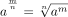 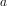 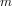 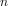 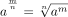 Dessa forma, podemos pensar que uma potência também pode representar um radical (uma raiz) dependendo apenas do expoente utilizado.Por exemplo, . Mas sabemos que a raiz quadrada não precisa do “2” para indicar que é quadrada, nem o expoente “1” precisa estar alí. Assim, , que já sabemos a resposta, certo?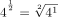 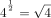 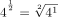 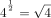 Veja outros exemplos:  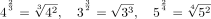 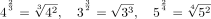 1.  Medite na relação mencionada e transforme as potências dadas a seguir em radicais.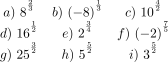 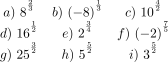 2.  Da mesma forma, podemos reescrever um radical em notação de expoente. Faça essa mudança para expoente fracionário nos casos a seguir: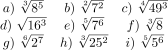 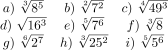 